Board Work 18 (DD)                                                                         Remember the date (Book).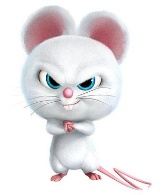 Maths (after quickfire sheet)  	  1. If I had $7 and spent $3, how much would I have left? 2. If I had 16 lollies and shared 1/2 with my friend, how many would each of us get?3. If five of us had 2 pencils each, how many pencils would we have altogether?4. How many single numbers are there on a clock ?	5. How many letters in both of your names?Handwriting (Book)CC		Plus 3 words that start with the letter.br		Plus 2 words that start with the beginning blend.p  		Plus 1 word that ends with the ending letter.Tuesday and Thursday: Do a border after handwriting.Word Squares: Write in 2 words or draw 2 pictures for each thing written in the box. Alphabetical order (Book) 	a, b, c, d, e, f, g, h, i, j, k, l, m, n, o, p, q, r, s, t, u, v, w, x, y, z		liquid, cup, glass, drink, hotVowels & List 2 Words (a, e, i, o, u). Circle the vowels in each word. u p,    w e n t,    w h e n,    y o u Fix Me Up1. A Sentence starts with aa capital?   (3 mistakes).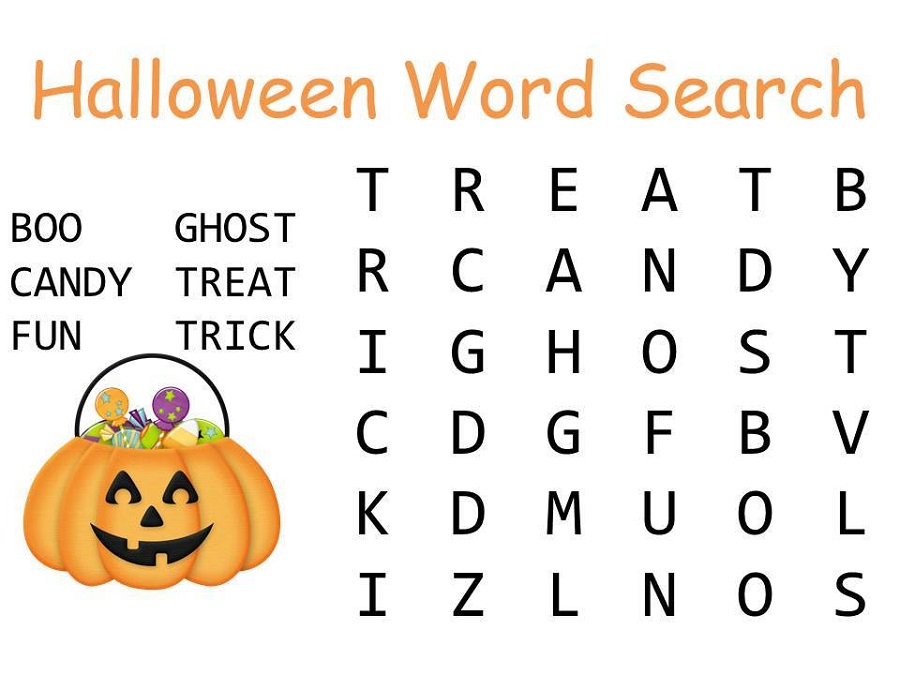 2. a sentence Also ends with a full Stop!   (4 mistakes). Write a sentence (Book) 1. up		2. went		3. youOpposites and Similes. Picture Cues (Book) 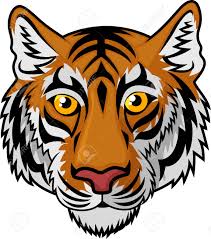 Write 2 sentences or 8 words for the picture. Put me in order (Book). Skiing2 or 3 letter wordsBakerOppositeWordSimilefallThrow